LACOMBE MINOR HOCKEY ASSOCIATION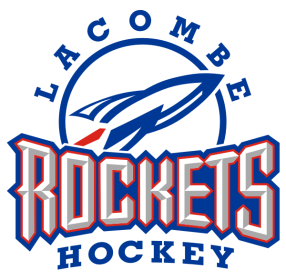  OPERATING COMMITTEE MEETINGLacombe Arena Community Room 2LACOMBE, ALBERTAFebruary 7, 2022 at 7:00Donna Millar called the meeting to order at 7:08PRESENT: ABSENT/REGRETS:Donna Millar occupied the chair,     Kim Keehn acted as Secretary. APPROVAL OF MINUTES1.1. Stacy Christensen  moved “The Committee approve the Operational Committee Meeting Minutes from January as presented.”  Erin  seconded.  All in favor.  Motion carriedBUSINESS ARISING FROM MINUTES APPROVAL OF AGENDA3.1   Nicole A moved “The Committee approve the agenda as presented.” Curtis  seconded.   All in favor.  Motion carried.EXECUTIVE REPORTS4.1.  PRESIDENT Lori McCrea – Kidsport has contacted Lori, some partnerships will be announced in April.  Lori has been asked to sit on a subcomitte regarding official payrates.  Was at the arena on the weekend, masking is still an issue, please remind your teams that masking is still in effect.  4.2.  VICE PRESIDENT Donna Millar- Provincial updates will be sent to directors.  CAHL is setting up a committee for teams that feel that they are not in the correct tier.  Coach and team behaviour issues are a problem, discipline has been busy.  Please remind your coaches that a refs decision is final.  Wetaskiwins hardship vote will be announced tomorrow.  4.3  REGISTRAR/ADMINISTRATION/ICE CONVENOR – Alison Stangeland/Kim Somerville KeehnIce – Playoffs are coming up, been posting on social media to help out Crystal with the tournament posts. Chad suggested using the development ice time for creating instructional videos.  Could we also use it for u9 goalie training.  Possibly it could be part of the intro to hockey funding. An in-house goalie session would also be a positive addition. 4.4. SECRETARY- Kim Somerville Keehn – Will finish the season without a vote on the executive4.5.  TREASURER Nicole Antsey – With the Grant Money that we have received, we are going to get goalie equipment for Novice.  Curtis suggests blocker and catcher for each hand.  Just about all registrations are paid up.  There is one family that is still making payments.  Once we receive that goalie gear, we need to take pictures and post, tagging Hockey Alberta.  We need to spend the Grant by March 31, 2022.  Teri Lynn makes a motion to purchase one set of goalie equipment for the U11 age group for the teams to use for players to try goalie or emergency basis.  Erin Fuller Seconded.  Motion passed. 4.6	GAME & CONDUCT MANAGER Amy Richter – Small issue came up with one of the teams, everything is settled now.  5.    DIRECTORS REPORTS5.1	U5 BEARS -Jilleen Labonte- absent, no report5.2	U7 INITIATION – Mark Luymes-  absent- Report sent in, Tournament went well,5.3	U9 NOVICE Cheyne Law – Tournament went well, a few teams dropped out, everyone is looking forward to the intro to full ice.  5.4	U11 ATOM -Curtis Goulet – Looking forward to what CAHL has to say about playoffs.  Some teams that should have been moved.5.5- U13 PEE WEE- Nesta Morris – Nothing to report5.6	U15 BANTAM – Joanne Day – Absent – No report5.7	U18 MIDGET – Erin Fuller/Lise Beckett  – Had a Gross Misconduct retracted, would like to know if our refs are being notified.  Would like to know if there is a protocol for that.  Do we have extra jerseys for the third years. We would like to give them old jerseys.  We will get a number for third years.  The U18B team has an interleague game that is set up as exhibition.  There have been no interleague plays for the U18A team.  Had an incident with the U18A team at a tournament where the team was sent back to the dressing room to put their ear guards back in the helmet.   Would like to know who to contact in regards to complaining about tiering6.    OPERATING COMMITTEE REPORTS6.1	REFEREE IN CHIEF – Stacy Christensen – We inquired about running a late ref clinic, we were told no.  We need to look at scheduling two ref clinics in Lacombe6.2	FUNDRAISING CONVENOR Teri Lynn Amundson – Panago Pizza fundraiser, got $157.47.  Would like to try again in the Fall.  Feeling from last meeting was we do not want to do another online 50/50.  We need to decide what we would like to do for next years fundraiser and have a plan for the AGM.  We still have the Bulldogs jersey to raffle off6.3	SPONSORSHIP – Joey Ingram/Tamara Cox – Rocket of the Month has gone over well.  Will look into Sunny 94 coming to our Come Try Hockey.  6.4 SAFETY OFFICER- Nicole Fauria – Have a few players returning from injury, refunds are being settled.  Excited to hear some changes to Covid protocols, will keep everyone updated.  6.5 LOWER COACH MENTOR: Rick Maclise- 6.6	UPPER COACH MENTOR: Chad Richter- helping out with finalizing the development sessions with \joe. Coach Development interested in ice time for videos. 6.6	SOUTH CENTRAL ALBERTA HOCKEY LEAGUE REPRESENTATIVE- 6.7	CENTRAL ALBERTA SELECTS REPRESENTATIVE Troy Rider – Down to the last four weeks of hockey.  Tournament play coming up for finals.  Been a challenging year for some of the teams but the players have developed.  U18 team is very young, will have a good group back next year.  U15 will have a few returning players.  7.     UNFINISHED BUSINESS 7.1 – 7.2 – 8.     NEW BUSINESS        8.1 Provincials – Have a 3 hour break between games, would we like to do a “Come Try Hockey” Event?  Will be running an REP.  Hockey Alberta is running their own 50/50 during Provincials.          8.2  The U11 manager from Ponoka approached Erin and is the Female Director for Lacoka.  They would like to meet with         Lacombe Minor Hockey.  Lacoka is doing an Alumni game and would like to invite some of our younger female players.  We will send the information out to the teams Next meeting:  March 8, 2022	ADJOURNMENT Meeting adjourned at 8:45                                                                                                                                                          ----------------------------------------------------------Donna Millar, VICE PRESIDENT-----------------------------------------------------------------EXECUTIVE MEMBER (KIM SOMERVILLE KEEHN, SECRETARY)